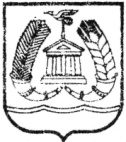 Российская ФедерацияЛенинградская областьКОМИТЕТ ФИНАНСОВГАТЧИНСКОГО МУНИЦИПАЛЬНОГО РАЙОНАПРИКАЗ  от  30.12.2020                                                                                            №81-2/кф«Об утверждении Порядка проведения операций со средствами, поступающими во временное распоряжение получателей бюджетных средств, муниципальных бюджетных, автономных учреждений Гатчинского муниципального района Ленинградской области, МО «Город Гатчина», городских и сельских поселений Гатчинского муниципального района, лицевые счета которых открыты в Комитете финансов Гатчинского муниципального района»В соответствии с п.5 ст. 220.1, ст. 242.17 Бюджетного кодекса Российской Федерации, руководствуясь Положением о Комитете финансов Гатчинского муниципального района утвержденного решением совета депутатов Гатчинского муниципального района от 26.06.2015 №83, в целях обеспечения проведения операций со средствами, поступающими во временное распоряжение получателей бюджетных средств, муниципальных бюджетных, автономных учреждений Гатчинского муниципального района, МО «Город Гатчина», городских и сельских поселений Гатчинского муниципального района,ПРИКАЗЫВАЮ:1. Утвердить прилагаемый Порядок проведения операций со средствами, поступающими во временное распоряжение получателей бюджетных средств, муниципальных бюджетных, автономных учреждений Гатчинского муниципального района Ленинградской области, МО «Город Гатчина», городских и сельских поселений Гатчинского муниципального района, лицевые счета которых открыты в Комитете финансов Гатчинского муниципального района (далее - Порядок).2. Признать утратившим силу приказ Комитета финансов Гатчинского муниципального района  от 19.05.2017  №17/кф «О порядке осуществления операций со средствами, поступающими во временное распоряжение Комитета финансов Гатчинского муниципального района при размещении заказов на поставки товаров, выполнение работ, оказание услуг».3. Настоящий приказ вступает в силу с даты подписания и распространяется на правоотношения, возникшие с 1 января 2021 года.4. Контроль за исполнением настоящего приказа возложить на заместителя председателя-начальника отдела учета, отчетности и казначейского исполнения бюджета – главного бухгалтера  Савину А.В.Председатель Комитета финансов Гатчинского муниципального района                                          Л.И. ОреховаУТВЕРЖДЕНприказомКомитета финансовГатчинского муниципального района от 30.12.2020 №81-2/кфПорядок проведения операций со средствами, поступающими во временное распоряжение получателей бюджетных средств, муниципальных бюджетных, автономных учреждений Гатчинского муниципального района Ленинградской области, МО «Город Гатчина», городских и сельских поселений Гатчинского муниципального района, лицевые счета которых открыты в Комитете финансов Гатчинского муниципального района» 1. Общие положения1.1. Настоящий Порядок разработан в соответствии с Бюджетным кодексом Российской Федерации, нормативными правовыми актами Российской Федерации, правовыми актами Гатчинского муниципального района и определяет порядок проведения операций по поступлениям, перечислениям и некассовым операциям со средствами, поступающими во временное распоряжение получателей бюджетных средств, муниципальных бюджетных, автономных учреждений Гатчинского муниципального района, МО «Город Гатчина» и городских и сельских поселений Гатчинского муниципального района (далее - операции со средствами, поступающими во временное распоряжение), на лицевых счетах, открытых в Комитете финансов Гатчинского муниципального района (далее - Комитет финансов).1.2. Комитет финансов для учета операций со средствами, поступающими во временное распоряжение, открывает в установленном Федеральным казначейством порядке следующие казначейские счета:N 03232643416180004500 «Казначейский счет для осуществления и отражения операций с денежными средствами, поступающими во временное распоряжение получателей средств местных бюджетов»  по муниципальному образованию Гатчинский муниципальный район Ленинградской области;N 03232643416181014500 «Казначейский счет для осуществления и отражения операций с денежными средствами, поступающими во временное распоряжение получателей средств местных бюджетов»  по муниципальному образованию «Город Гатчина» Гатчинского муниципального района Ленинградской области;1.3. Казначейское обслуживание операций со средствами, поступающими во временное распоряжение получателей бюджетных средств, осуществляется с открытием в Управлении Федерального казначейства лицевых счетов для осуществления и отражения операций с денежными средствами, поступающими во временное распоряжение.1.4. Комитет финансов для учета операций со средствами, поступающими во временное распоряжение муниципальных бюджетных и автономных учреждений, открывает в установленном Федеральным казначейством порядке следующие казначейские счета:N 03234643416180004500 «Казначейский счет для осуществления и отражения операций с денежными средствами бюджетных и автономных учреждений» по муниципальному образованию Гатчинский муниципальный район;N 03234643416181014500 «Казначейский счет для осуществления и отражения операций с денежными средствами бюджетных и автономных учреждений» по муниципальному образованию «Город Гатчина» Гатчинского муниципального района Ленинградской области N 03234643416181544500 «Казначейский счет для осуществления и отражения операций с денежными средствами бюджетных и автономных учреждений» по муниципальному образованию Вырицкого городского поселения Гатчинского муниципального района Ленинградской областиN 03234643416181694501 «Казначейский счет для осуществления и отражения операций с денежными средствами бюджетных и автономных учреждений» по муниципальному образованию Сиверского городского поселения Гатчинского муниципального района Ленинградской области N 03234643416184184500 «Казначейский счет для осуществления и отражения операций с денежными средствами бюджетных и автономных учреждений» по муниципальному образованию Войсковицкого сельского  поселения Гатчинского муниципального района Ленинградской области N 03234643416184444500 «Казначейский счет для осуществления и отражения операций с денежными средствами бюджетных и автономных учреждений» по муниципальному образованию Новосветского сельского  поселения Гатчинского муниципального района Ленинградской области (далее - казначейский счет Комитета финансов).1.5. В целях настоящего Порядка применяются следующие термины и понятия:клиент – муниципальное казенное учреждение, муниципальное бюджетное, автономное учреждение лицевой счет которого открыт в финансовом органе;контрагент - организация, в адрес которой перечисляются средства клиента;Информационная система - информационная система "Управление бюджетным процессом Ленинградской области".В настоящем Порядке используются понятия и термины в значениях, установленных в Бюджетном кодексе Российской Федерации и бюджетном законодательстве Российской Федерации, правовыми актами Ленинградской области и правовыми  актами Гатчинского муниципального района.2. Порядок проведения операций по поступлениям на лицевыесчета по учету средств во временном распоряжении2.1. На лицевой счет по учету средств во временном распоряжении в соответствии с нормативными правовыми актами Российской Федерации, правовыми актами Ленинградской области и правовыми актами Гатчинского муниципального района  подлежат зачислению:средства, вносимые в качестве обеспечения заявки на участие в конкурсе или аукционе участником размещения заказа;средства, вносимые в качестве обеспечения исполнения муниципального контракта;иные денежные средства, если это предусмотрено нормативными правовыми актами Российской Федерации, правовыми актами Ленинградской области и Гатчинского муниципального района.2.2. Оформление платежных документов для проведения операций со средствами, находящимися во временном распоряжении, осуществляется в соответствии с нормативными документами Центрального банка Российской Федерации и Федерального казначейства Российской Федерации, регламентирующими порядок оформления безналичных расчетов в Российской Федерации.2.2.1. При перечислении средств на лицевые счета по учету средств во временном распоряжении плательщик в платежном поручении в реквизите "Получатель" указывает: Комитет финансов Гатчинского муниципального района и в скобках полное или краткое наименование клиента.2.2.2. При заполнении полей идентификационного номера налогоплательщика (ИНН) и кода причины постановки на учет (КПП) указываются соответствующие цифровые обозначения клиента, присвоенные ему налоговыми органами в установленном порядке.2.2.3. В реквизите "Счет получателя" указывается казначейский счет Комитета финансов.2.2.4. В реквизите "Счет банка получателя" указывается номер единого казначейского счета 40102810745370000006.2.2.5. В реквизите "Назначение платежа" в первых 11 символах указывается номер лицевого счета по учету средств во временном распоряжении и без пробела символ ";", затем текстовая часть назначения платежа (обеспечение заявки на участие в конкурсе (аукционе), обеспечение исполнения муниципального контракта (договора), предмет конкурса (аукциона), дата проведения конкурса (аукциона) (в случае проведения торгов), номер лота (в случае проведения торгов по лотам) и т.д.2.2.6. Клиенты обеспечивают доведение до плательщиков перечня необходимой информации, порядка заполнения платежных документов и реквизитов счета для перечисления средств, поступающих во временное распоряжение.2.3. Средства, поступившие во временное распоряжение клиента, зачисленные на счет Комитета финансов на основании платежных документов плательщиков, не позднее следующего рабочего дня после поступления выписки из Управления подлежат отражению Комитетом финансов на лицевом счете по учету средств во временном распоряжении соответствующего клиента в разрезе поступивших сумм без кодов бюджетной классификации Российской Федерации.Остаток средств, поступивших во временное распоряжение на лицевой счет по учету средств во временном распоряжении клиента, образовавшийся на конец текущего финансового года, учитывается как переходящий остаток на 1 января очередного финансового года.Клиенты ведут аналитический учет денежных сумм, зачисленных на лицевые счета по учету средств во временном распоряжении, в разрезе плательщиков, осуществляют в установленном порядке возврат средств плательщикам или перечисление их в доход местного бюджета  и в случае несвоевременного перечисления или невозврата в полном объеме указанных средств несут за это ответственность в соответствии с законодательством Российской Федерации.2.3.1. Суммы, зачисленные на казначейский счет Комитета финансов, без указания (ошибочного указания) наименования клиента, номера лицевого счета (далее - суммы невыясненных поступлений), Комитет финансов учитывает в составе общего остатка на данном счете.2.3.2. Не позднее следующего рабочего дня со дня зачисления сумм невыясненных поступлений Комитет финансов доводит до клиентов информацию о зачисленных суммах невыясненных поступлений (далее - информация о НП).2.3.3. Клиенты проводят работу по выяснению указанных сумм и в течение одного рабочего дня со дня получения информации о НП представляют в Комитет финансов в письменной форме уточняющую информацию о реквизитах для зачисления сумм невыясненных поступлений, заверенную подписями руководителя и главного бухгалтера (далее - уточняющая информация).2.3.4. Комитет финансов осуществляет зачисление сумм невыясненных поступлений на лицевой счет по учету средств во временном распоряжении клиента не позднее следующего рабочего дня со дня получения от клиента уточняющей информации.2.3.5. Если в течение трех рабочих дней со дня зачисления сумм невыясненных поступлений получатель средств не установлен или перечисление средств было признано ошибочным, то они подлежат возврату Комитетом финансов отправителю.3. Порядок проведения операций по перечислениям с лицевыхсчетов по учету средств во временном распоряжении3.1. С лицевого счета по учету средств во временном распоряжении на основании электронного документа «Заявка на оплату расходов»; «Заявки БУ/АУ на выплату средств» (далее – «Заявка на списание») в соответствии с нормативными правовыми актами Российской Федерации, правовыми актами Ленинградской области и правовыми актами органов местного самоуправления Гатчинского муниципального района средства могут быть перечислены:участникам закупок по итогам размещения и исполнения муниципального контракта в случаях и в порядке, установленных законодательством Российской Федерации в сфере закупок;в доход местного бюджета в случаях, установленных нормативными правовыми актами Российской Федерации и правовыми актами Гатчинского муниципального района, или по решению суда;на иные направления расходования, если это предусмотрено нормативными правовыми актами Российской Федерации.3.2. Случаи, когда заказчик обязан возвратить или вправе не возвращать участникам закупок денежные средства, внесенные в качестве обеспечения заявок на участие в конкурсе (аукционе), устанавливаются в соответствии с действующим федеральным законодательством.Возврат денежных средств участникам закупок, внесенных ими в качестве обеспечения заявок на участие в конкурсе (аукционе), производится заказчиком в течение пяти рабочих дней со дня возникновения каждого конкретного обязательства по возврату.Контроль за своевременностью возврата заказчиком денежных средств участникам закупок осуществляет клиент.3.3. Заявка на списание содержит в соответствующих полях следующие обязательные реквизиты и показатели:номер Заявки на списание, число, месяц, год ее составления;наименование клиента, номер его лицевого счета по учету средств во временном распоряжении в Комитете финансов, идентификационный номер плательщика (далее - ИНН), код причины постановки на учет (далее - КПП);наименование контрагента, его ИНН, КПП и банковские реквизиты;общую сумму платежа, обозначенную цифрами и прописью;очередность платежа: 5;вид операции: 01;вид платежа: электронно;текстовое назначение платежа;в установленных случаях идентификатор платежа.Заявка на списание является действительной до момента отзыва ее клиентом или до момента отказа Заявки Комитетом финансов, но не более 10 календарных дней с даты ее составления.3.4. Заявка  формируется клиентом самостоятельно в Информационной системе с доведением до статуса «Готов к исполнению»  и подписывается электронной подписью клиента. Заявки на списание автоматически проверяются в Информационной системе на соответствие электронной подписи клиента.3.5. Комитет финансов проводит с использованием Информационной системы проверку представленных клиентами Заявок на списание по следующим направлениям:- на соответствие Заявок на списание установленной форме и требованиям их заполнения, установленным пунктом 3.3 настоящего Порядка;- наличие остатка средств на лицевом счете по учету средств во временном распоряжении, необходимого для проведения перечисления.В случаях если:- представленная Заявка на списание оформлена с нарушением установленных настоящим Порядком требований;- сумма перечисления превышает остаток средств на лицевом счете по учету средств во временном распоряжении клиента,Комитет финансов отказывает клиенту в исполнении такого документа с указанием причины отказа в электронном виде в Информационной системе.3.6. Заявки на списание клиентов на проведение перечислений с лицевых счетов по учету средств во временном распоряжении обрабатываются Комитетом финансов не позднее рабочего дня, следующего за днем их поступления.3.7. В случае наличия остатка денежных средств на лицевом счете по учету средств во временном распоряжении при его закрытии клиент одновременно с заявлением на закрытие лицевого счета представляет в Комитет финансов Заявку на списание специальных средств на перечисление остатка денежных средств по назначению.Перечисление остатка денежных средств с лицевого счета по учету средств во временном распоряжении при его переоформлении (в случае изменения структуры лицевого счета) осуществляется на основании реквизитов, указанных в приказе Комитета финансов.В случае переоформления либо открытия нового лицевого счета по учету средств во временном распоряжении клиент обязан довести до плательщиков новые реквизиты лицевого счета.Денежные средства, поступившие на счет Комитета финансов после закрытия лицевого счета по учету средств во временном распоряжении, перечисляются в соответствии с реквизитами, указанными в заявлении на закрытие лицевого счета, представленном клиентом, либо в письменном обращении клиента.3.8. На основании Заявок на списание, соответствующих всем контрольным критериям, установленным настоящим Порядком, Комитет финансов в Информационной системе формирует платежные поручения и направляет их в установленном порядке в Управление для проведения операций по перечислению средств клиентов с казначейского счета Комитета финансов.3.9. Операции со средствами, поступающими во временное распоряжение клиентов, осуществляются только в безналичном порядке.3.10 Получатели средств местного бюджета, лицевые счета по учету операций со средствами, поступающими во временное распоряжение, которым открыты в Федеральном казначействе, распоряжаются денежными средствами на соответствующих казначейских счетах для осуществления и отражения операций с денежными средствами, поступающими во временное распоряжение, в соответствии с законодательством Российской Федерации.